باسمه تعالی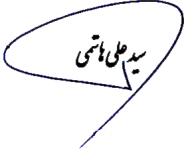 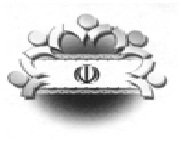 فرم شماره (1) صورتجلسه شورای اسلامی شهر طبس گلشن1- مشخصات جلسهباسمه تعالیفرم شماره (1) صورتجلسه شورای اسلامی شهر طبس گلشن1- مشخصات جلسهباسمه تعالیفرم شماره (1) صورتجلسه شورای اسلامی شهر طبس گلشن1- مشخصات جلسهتاریخ دعوتنامه 15/ 11/1400 بصورت تماس تلفنی و فضای مجازیتاریخ جلسه: روز   دوشنبه    مورخ  16/ 11/ 1400 ساعت  08:30شماره جلسه:        66نوع جلسه:   عادی      فوق العاده علت و مقام دعوت کننده جلسه فوق العاده :رئیس شورا مکان جلسه:ساختمان شورای اسلامی شهر طبس2- اعضای شورای شهر حاضر در جلسه شورا(اجرای ماده 16 قانون شوراها)2- اعضای شورای شهر حاضر در جلسه شورا(اجرای ماده 16 قانون شوراها)2- اعضای شورای شهر حاضر در جلسه شورا(اجرای ماده 16 قانون شوراها)2- اعضای شورای شهر حاضر در جلسه شورا(اجرای ماده 16 قانون شوراها)2- اعضای شورای شهر حاضر در جلسه شورا(اجرای ماده 16 قانون شوراها)2- اعضای شورای شهر حاضر در جلسه شورا(اجرای ماده 16 قانون شوراها)2- اعضای شورای شهر حاضر در جلسه شورا(اجرای ماده 16 قانون شوراها)2- اعضای شورای شهر حاضر در جلسه شورا(اجرای ماده 16 قانون شوراها)2- اعضای شورای شهر حاضر در جلسه شورا(اجرای ماده 16 قانون شوراها)2- اعضای شورای شهر حاضر در جلسه شورا(اجرای ماده 16 قانون شوراها)ردیفنام و نام خانوادگیامضاءورودخروجردیفنام و نام خانوادگیامضاءورودخروج1محمدجواد راستینه17:3020:304غلامحسین طاهری17:3020:302رسول عراقی17:3020:305زهرا حسین پور17:3020:303سید مجتبی حقانی17:3020:303- اعضای غایب در جلسه3- اعضای غایب در جلسه3- اعضای غایب در جلسه3- اعضای غایب در جلسهردیفنام و نام خانوادگیسمتعلت غیبت1-4- مدعوین حاضر در جلسه4- مدعوین حاضر در جلسه4- مدعوین حاضر در جلسه4- مدعوین حاضر در جلسه4- مدعوین حاضر در جلسهردیفنام و نام خانوادگیدستگاه اجراییسمتملاحظات1آقای محمد نصیریشهرداریشهردار 234565- خلاصه مفید مطالب مطروحه توسط رئیس شورا ، نطق ها و مذاکراتتلاوت آیاتی از کلام ا... مجید و خیرمقدم  و ... 6- دستور جلسات6- دستور جلسات6- دستور جلسات6- دستور جلسات6- دستور جلساتشماره / ردیفدستور جلسهنظر کمیسیون ذیربطشماره جلسهتاریخ جلسه1- --237- خلاصه مفید مذاکراتبررسی نامه های شهرداری و درخواستهای مردمی جلسه یادبود مرحومه ا... زاده والده گرامی جناب آقای راستینه با قرائت قرآن ، ذکر فاتحه و مراسم ختم در شورای اسلامی با حضور اعضای شورای شهر8-1-  متن مصوبه شورا                                                    بند  18-1-  متن مصوبه شورا                                                    بند  18-1-  متن مصوبه شورا                                                    بند  18-1-  متن مصوبه شورا                                                    بند  18-1-  متن مصوبه شورا                                                    بند  18-1-  متن مصوبه شورا                                                    بند  1با توجه به حضور جناب آقای مهندس نصیری شهردار محترم طبس در جلسه شورای اسلامی نامبرده گزارشی از پروژه های عمرانی در حال اجرا به همراه میزان پیشرفت پروژه همچنین برنامه های خدمات شهری پیش رو تا ایام نوروز 1401 را  ارائه نمودند و اعضای شورای اسلامی شهر نکته نظرات خود را در این خصوص به سمع و نظر شهردار محترم رساندند . . با توجه به حضور جناب آقای مهندس نصیری شهردار محترم طبس در جلسه شورای اسلامی نامبرده گزارشی از پروژه های عمرانی در حال اجرا به همراه میزان پیشرفت پروژه همچنین برنامه های خدمات شهری پیش رو تا ایام نوروز 1401 را  ارائه نمودند و اعضای شورای اسلامی شهر نکته نظرات خود را در این خصوص به سمع و نظر شهردار محترم رساندند . . با توجه به حضور جناب آقای مهندس نصیری شهردار محترم طبس در جلسه شورای اسلامی نامبرده گزارشی از پروژه های عمرانی در حال اجرا به همراه میزان پیشرفت پروژه همچنین برنامه های خدمات شهری پیش رو تا ایام نوروز 1401 را  ارائه نمودند و اعضای شورای اسلامی شهر نکته نظرات خود را در این خصوص به سمع و نظر شهردار محترم رساندند . . با توجه به حضور جناب آقای مهندس نصیری شهردار محترم طبس در جلسه شورای اسلامی نامبرده گزارشی از پروژه های عمرانی در حال اجرا به همراه میزان پیشرفت پروژه همچنین برنامه های خدمات شهری پیش رو تا ایام نوروز 1401 را  ارائه نمودند و اعضای شورای اسلامی شهر نکته نظرات خود را در این خصوص به سمع و نظر شهردار محترم رساندند . . با توجه به حضور جناب آقای مهندس نصیری شهردار محترم طبس در جلسه شورای اسلامی نامبرده گزارشی از پروژه های عمرانی در حال اجرا به همراه میزان پیشرفت پروژه همچنین برنامه های خدمات شهری پیش رو تا ایام نوروز 1401 را  ارائه نمودند و اعضای شورای اسلامی شهر نکته نظرات خود را در این خصوص به سمع و نظر شهردار محترم رساندند . . با توجه به حضور جناب آقای مهندس نصیری شهردار محترم طبس در جلسه شورای اسلامی نامبرده گزارشی از پروژه های عمرانی در حال اجرا به همراه میزان پیشرفت پروژه همچنین برنامه های خدمات شهری پیش رو تا ایام نوروز 1401 را  ارائه نمودند و اعضای شورای اسلامی شهر نکته نظرات خود را در این خصوص به سمع و نظر شهردار محترم رساندند . . آراء اعضای شورای اسلامیآراء اعضای شورای اسلامیموافقمخالفدلایل مخالفتامضاء1محمد جواد راستینه 2رسول عراقی3سید مجتبی حقانی4غلامحسین طاهری5زهرا حسین پورجمعتصمیم شوراتصمیم شوراتصمیم شوراتصمیم شوراتصویب شد             تصویب نشدتصویب شد             تصویب نشد8-2-  متن مصوبه شورا                                                    بند  28-2-  متن مصوبه شورا                                                    بند  28-2-  متن مصوبه شورا                                                    بند  28-2-  متن مصوبه شورا                                                    بند  28-2-  متن مصوبه شورا                                                    بند  28-2-  متن مصوبه شورا                                                    بند  2در ادامه بررسی بودجه پیشنهادی شهرداری که طی نامه شماره 20862/00  مورخ 30/10/1400 شهرداری ارسال گردیده بودجه پیشنهادی سال 1401 بررسیهای  اولیه صورت پذیرفت و مقرر شد جهت نهایی شدن آن، دفترچه های درآمدی و بهای خدمات شهرداری بمنظور تصویب و بکارگیری در بودجه سال آینده هرچه سریعتر به شورای اسلامی  ارسال گردد.    در ادامه بررسی بودجه پیشنهادی شهرداری که طی نامه شماره 20862/00  مورخ 30/10/1400 شهرداری ارسال گردیده بودجه پیشنهادی سال 1401 بررسیهای  اولیه صورت پذیرفت و مقرر شد جهت نهایی شدن آن، دفترچه های درآمدی و بهای خدمات شهرداری بمنظور تصویب و بکارگیری در بودجه سال آینده هرچه سریعتر به شورای اسلامی  ارسال گردد.    در ادامه بررسی بودجه پیشنهادی شهرداری که طی نامه شماره 20862/00  مورخ 30/10/1400 شهرداری ارسال گردیده بودجه پیشنهادی سال 1401 بررسیهای  اولیه صورت پذیرفت و مقرر شد جهت نهایی شدن آن، دفترچه های درآمدی و بهای خدمات شهرداری بمنظور تصویب و بکارگیری در بودجه سال آینده هرچه سریعتر به شورای اسلامی  ارسال گردد.    در ادامه بررسی بودجه پیشنهادی شهرداری که طی نامه شماره 20862/00  مورخ 30/10/1400 شهرداری ارسال گردیده بودجه پیشنهادی سال 1401 بررسیهای  اولیه صورت پذیرفت و مقرر شد جهت نهایی شدن آن، دفترچه های درآمدی و بهای خدمات شهرداری بمنظور تصویب و بکارگیری در بودجه سال آینده هرچه سریعتر به شورای اسلامی  ارسال گردد.    در ادامه بررسی بودجه پیشنهادی شهرداری که طی نامه شماره 20862/00  مورخ 30/10/1400 شهرداری ارسال گردیده بودجه پیشنهادی سال 1401 بررسیهای  اولیه صورت پذیرفت و مقرر شد جهت نهایی شدن آن، دفترچه های درآمدی و بهای خدمات شهرداری بمنظور تصویب و بکارگیری در بودجه سال آینده هرچه سریعتر به شورای اسلامی  ارسال گردد.    در ادامه بررسی بودجه پیشنهادی شهرداری که طی نامه شماره 20862/00  مورخ 30/10/1400 شهرداری ارسال گردیده بودجه پیشنهادی سال 1401 بررسیهای  اولیه صورت پذیرفت و مقرر شد جهت نهایی شدن آن، دفترچه های درآمدی و بهای خدمات شهرداری بمنظور تصویب و بکارگیری در بودجه سال آینده هرچه سریعتر به شورای اسلامی  ارسال گردد.    آراء اعضای شورای اسلامیآراء اعضای شورای اسلامیموافقمخالفدلایل مخالفتامضاء1محمد جواد راستینه 2رسول عراقی3سید مجتبی حقانی4غلامحسین طاهری5زهرا حسین پورجمعتصمیم شوراتصمیم شوراتصمیم شوراتصمیم شوراتصویب شد             تصویب نشدتصویب شد             تصویب نشد8-3-  متن مصوبه شورا                                                    بند  38-3-  متن مصوبه شورا                                                    بند  38-3-  متن مصوبه شورا                                                    بند  38-3-  متن مصوبه شورا                                                    بند  38-3-  متن مصوبه شورا                                                    بند  38-3-  متن مصوبه شورا                                                    بند  3نامه شماره 21800/00 مورخ 10/11/1400 شهرداری جهت تخفیف عوارض صدور پروانه و بهای خدمات سالیانه تا پایان سال جاری در صورت پرداخت نقدی عوارض به میزان سی درصد (30% ) به تصویب شورای اسلامی شهر رسید. ضمناً زمان اجرای تخفیفات تا پانزدهم 15 اسفندماه 1400 خواهد بود.     نامه شماره 21800/00 مورخ 10/11/1400 شهرداری جهت تخفیف عوارض صدور پروانه و بهای خدمات سالیانه تا پایان سال جاری در صورت پرداخت نقدی عوارض به میزان سی درصد (30% ) به تصویب شورای اسلامی شهر رسید. ضمناً زمان اجرای تخفیفات تا پانزدهم 15 اسفندماه 1400 خواهد بود.     نامه شماره 21800/00 مورخ 10/11/1400 شهرداری جهت تخفیف عوارض صدور پروانه و بهای خدمات سالیانه تا پایان سال جاری در صورت پرداخت نقدی عوارض به میزان سی درصد (30% ) به تصویب شورای اسلامی شهر رسید. ضمناً زمان اجرای تخفیفات تا پانزدهم 15 اسفندماه 1400 خواهد بود.     نامه شماره 21800/00 مورخ 10/11/1400 شهرداری جهت تخفیف عوارض صدور پروانه و بهای خدمات سالیانه تا پایان سال جاری در صورت پرداخت نقدی عوارض به میزان سی درصد (30% ) به تصویب شورای اسلامی شهر رسید. ضمناً زمان اجرای تخفیفات تا پانزدهم 15 اسفندماه 1400 خواهد بود.     نامه شماره 21800/00 مورخ 10/11/1400 شهرداری جهت تخفیف عوارض صدور پروانه و بهای خدمات سالیانه تا پایان سال جاری در صورت پرداخت نقدی عوارض به میزان سی درصد (30% ) به تصویب شورای اسلامی شهر رسید. ضمناً زمان اجرای تخفیفات تا پانزدهم 15 اسفندماه 1400 خواهد بود.     نامه شماره 21800/00 مورخ 10/11/1400 شهرداری جهت تخفیف عوارض صدور پروانه و بهای خدمات سالیانه تا پایان سال جاری در صورت پرداخت نقدی عوارض به میزان سی درصد (30% ) به تصویب شورای اسلامی شهر رسید. ضمناً زمان اجرای تخفیفات تا پانزدهم 15 اسفندماه 1400 خواهد بود.     آراء اعضای شورای اسلامیآراء اعضای شورای اسلامیموافقمخالفدلایل مخالفتامضاء1محمد جواد راستینه 2رسول عراقی3سید مجتبی حقانی4غلامحسین طاهری5زهرا حسین پورجمعتصمیم شوراتصمیم شوراتصمیم شوراتصمیم شوراتصویب شد             تصویب نشدتصویب شد             تصویب نشد8-7-  متن مصوبه شورا                                                    بند  78-7-  متن مصوبه شورا                                                    بند  78-7-  متن مصوبه شورا                                                    بند  78-7-  متن مصوبه شورا                                                    بند  78-7-  متن مصوبه شورا                                                    بند  78-7-  متن مصوبه شورا                                                    بند  7با توجه به رایزنی بعمل آمده با مدیرکل محیط زیست استان گیلان و درخواست همشهریان عزیز به شورای اسلامی شهر مقرر گردید جناب آقای راستینه و عراقی جهت هماهنگی با محیط زیست استان گیلان بمنظور انتقال پلیکان به شهر طبس به این استان سفر کنند. با توجه به رایزنی بعمل آمده با مدیرکل محیط زیست استان گیلان و درخواست همشهریان عزیز به شورای اسلامی شهر مقرر گردید جناب آقای راستینه و عراقی جهت هماهنگی با محیط زیست استان گیلان بمنظور انتقال پلیکان به شهر طبس به این استان سفر کنند. با توجه به رایزنی بعمل آمده با مدیرکل محیط زیست استان گیلان و درخواست همشهریان عزیز به شورای اسلامی شهر مقرر گردید جناب آقای راستینه و عراقی جهت هماهنگی با محیط زیست استان گیلان بمنظور انتقال پلیکان به شهر طبس به این استان سفر کنند. با توجه به رایزنی بعمل آمده با مدیرکل محیط زیست استان گیلان و درخواست همشهریان عزیز به شورای اسلامی شهر مقرر گردید جناب آقای راستینه و عراقی جهت هماهنگی با محیط زیست استان گیلان بمنظور انتقال پلیکان به شهر طبس به این استان سفر کنند. با توجه به رایزنی بعمل آمده با مدیرکل محیط زیست استان گیلان و درخواست همشهریان عزیز به شورای اسلامی شهر مقرر گردید جناب آقای راستینه و عراقی جهت هماهنگی با محیط زیست استان گیلان بمنظور انتقال پلیکان به شهر طبس به این استان سفر کنند. با توجه به رایزنی بعمل آمده با مدیرکل محیط زیست استان گیلان و درخواست همشهریان عزیز به شورای اسلامی شهر مقرر گردید جناب آقای راستینه و عراقی جهت هماهنگی با محیط زیست استان گیلان بمنظور انتقال پلیکان به شهر طبس به این استان سفر کنند. آراء اعضای شورای اسلامیآراء اعضای شورای اسلامیموافقمخالفدلایل مخالفتامضاء1محمد جواد راستینه 2رسول عراقی3سید مجتبی حقانی4غلامحسین طاهری5زهرا حسین پورجمعتصمیم شوراتصمیم شوراتصمیم شوراتصمیم شوراتصویب شد             تصویب نشدتصویب شد             تصویب نشد